Palm SundayPalm Sunday LovefeastApril 14, 2019 10:00 AM  Watchword of the Week:   Let those who fear the Lord say, “His steadfast love endures forever.”Psalm 118: 14(For the order of service, please refer to the Lovefeast Ode.)*   *   *   *   *   *   *   *   *   *   *   *The Chancel Flowers are presented to the Glory of God and in celebration of Jean and Harvey Lunsford’s 65th wedding anniversary and also in loving memory of Billie and Bob Minish for their 65th wedding anniversary by Jean and Harvey Lunsford.The Bud Vase and Bible are given in honor of Marleigh Mae Slaughter for her Baptism from the Women’s Fellowship.The Women’s Fellowship would like to thank all the women and men who participated in the success of our Day of Prayer Service.  We are thankful for your willingness and faithfulness in serving our Lord.Last Sunday Attendance – 93                  Sunday School Attendance – 49	Pledges/Offerings/Gifts/Other for April 4th – $5,803.94	Monthly Budget Needs  	$36,091.07	Monies Received Month to Date	5,803.94 		   Needed as of April 4th		        $30,287.13A gift to the Choir Find has been received in memory of Sylvia Putnam Flynn by Robin and Bill Yokley.Stewards of Service This Week:Ushers: Lindsay Tise, Jerry Byerly, David Church,	Ryan Church, Jeanne WillardGreeters: Jean and Harvey LunsfordSound System Operator: Henry HilkerWorship Nursery:  Kathy SaylorSunday School Nursery: Eugenia IvyElder of the Month:  Marshall MathersTrustee of the Month:  Jody Brendle We are excited this morning to receive new members into the Fairview Congregation. Joining us by Letter of Transfer and Reaffirmation of Faith are Gabby and Jim Byerly.  Jim’s parents are Judy and Jerry Byerly.  Joining by Baptism is Marleigh-Mae Josephine Slaughter.  Her parents are Brittany Hawks and Scott Slaughter.  Marleigh-Mae’s sponsor is Anna Faircloth.  Please warmly welcome these newest members of the Fairview Church Family!!CALENDAR:  APRIL 14 – APRIL 21, 2019Today	  9:30 AM	Band Prelude	10:00 AM	Palm Sunday Lovefeast	11:10 AM	Sunday School 	  2:15 PM	Easter Band Practice at Home Moravian Church	  7:00 PM	Holy Week Reading (Sanctuary)Monday	  6:00 PM	Supper (Fellowship Hall)	  7:00 PM	Holy Week Reading (Sanctuary)Tuesday	  6:30 PM	Band Prelude	  7:00 PM	Holy Week Reading (Sanctuary)Wednesday	  7:00 PM	Holy Week Reading (Sanctuary)	  7:45 PM	Choir Practice (Sanctuary)Thursday	  7:00 PM	Maundy Thursday Holy Communion (Sanctuary)Friday	  6:00 PM	Supper (Fellowship Hall)	  7:00 PM	Good Friday Service (Sanctuary)Saturday	  9:00 AM	Cleaning Gravestone in God’s Acre – Old Salem	  2:00 PM	Band Rounds (2-4:30p.m.)	  7:00 PM	Great Sabbath Service of Music at Home MoravianSunday	  6:00 AM	Easter Sunrise Service in Old Salem	10:00 AM	Worship-No Sunday SchoolMonday		Church Office ClosedStaff & Ministry Areas of FairviewOffice Phone: 336-768-5629; Kitchen Phone: 336-768-1958E-mail: fmc@fairviewmoravianchurch.orgWebsite: http://www.fairviewmoravianchurch.orgOffice Hours: Monday–Thursday, 9:00 AM–4:30 PM  Rev. Jeff Coppage, Interim Pastor	          Marshall Mathers, Vice-Chair, Elders	Rev. Victoria Lasley, Associate Pastor	          Jody Brendle, Chair, Trustees	Lewis Phillips, Music Director/Pastoral Assistant     	  Gay Nell Hutchens, Vice-Chair, Trustees	Patricia Rau, Treasurer/Administrative Assistant         Van Krause, Band Director	Nancy Morgan, Choir Accompanist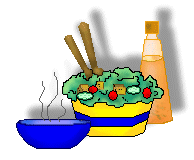 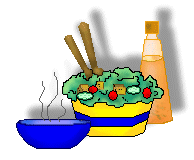   Soup & Salad Bar LuncheonTuesday, April 30th11:30 a.m. until 1:30 p.m.Fellowship HallAdults:  $10.00 Children4-12: $5.00  Admission by Ticket only – no take outs!You may purchase tickets from a member of the Women’s Fellowship or from the church office.Mulch Day - April 27th!!!!We will be spreading mulch in the natural areas on the church grounds Saturday, April 27th (time to be determined).  We need trucks to pick up mulch from the city mulch yard.  Please see Tom Joyce with any questions.  Mission Trip Fundraiser BBQ Chicken Dinnerfor Stella BrendleSaturday, May 18th from 3:00—6:30p.m.                      BBQ Chicken with fixings.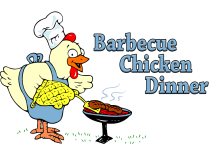      Eat in or Take Out $10.00—12 yrs. and older     $5.00 under 12Tickets are available from the Women’s Fellowship or the church office.Come out and support one of our young adults as she goes out into the world to do good things for people in need! Thank you!Sponsored by the Women’s Fellowship and Kevin Krause-Chef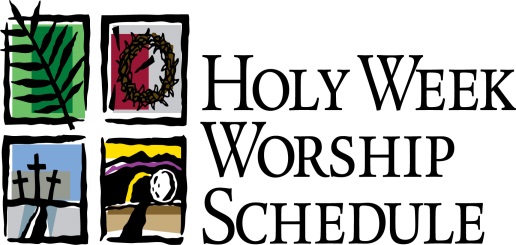 Palm Sunday Lovefeast:	April 14th at 10:00 a.m. (Band Prelude at 9:30)Holy Week Readings: 	Sunday, April 14th at 7:00 p.m.	Monday, April 15th at 7:00 p.m.. Congregational Meal at 6:00p.m.	Tuesday, April 16th at 7:00 p.m. Band Prelude at 6:30 p.m.	Wednesday, April 17th at 7:00 p.m. Maundy Thursday Communion: 	April 18th at 7:00 p.m. Good Friday Service:	April 19th at 7:00 p.m. Congregational Meal at 6:00p.m.Cleaning Gravestones in God’s Acre in Old Salem:	Saturday, April 20th at 9:00 a.m.Band Rounds:	Saturday, April 20th at 2:00 p.m.Great Sabbath Service at Home Moravian Church:	Saturday, April 20th at 7:00 p.m.247th Easter Sunrise Service in God’s Acre:	Sunday, April 21st at 6:00 a.m.Worship at Fairview: Easter Morning	Sunday, April 21st at 10:00 a.m. (No Sunday School)Church Office Closed on Monday, April 22nd